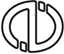 ANADOLU ÜNİVERSİTESİFEN BİLİMLERİ ENSTİTÜSÜ YURT DIŞI KONGRE-KONFERANS-SEMPOZYUM GÖREVLENDİRME KONTROL LİSTESİBELGELERBELGELERKONTROL LİSTESİ1. ANABİLİM DALI1. ANABİLİM DALI2. KATILIMCI DİLEKÇESİ 2. KATILIMCI DİLEKÇESİ 3. KABUL MEKTUBU3. KABUL MEKTUBU4. KABUL MEKTUBU TERCÜMESİ4. KABUL MEKTUBU TERCÜMESİ5. KATILIM DURUMU5. KATILIM DURUMU          BİLDİRİLİ               DİNLEYİCİ6. BİLDİRİ ÖZETİ6. BİLDİRİ ÖZETİ7. BİLDİRİ ÖZETİ TERCÜMESİ 7. BİLDİRİ ÖZETİ TERCÜMESİ 8. DETAYLI İÇERİĞİ İLE BİRLİKTE KATILIM ÜCRETİ (Katılım Ücreti yevmiye için ödenen unsurları içermemelidir.)8. DETAYLI İÇERİĞİ İLE BİRLİKTE KATILIM ÜCRETİ (Katılım Ücreti yevmiye için ödenen unsurları içermemelidir.)9. KATILIM ÜCRETİ TERCÜMESİ 9. KATILIM ÜCRETİ TERCÜMESİ 10. ANADOLU ÜNİVERSİTESİ WEB SAYFASINDA     BİLDİRİ KAYDININ YAPILDIĞINA DAİR BELGE10. ANADOLU ÜNİVERSİTESİ WEB SAYFASINDA     BİLDİRİ KAYDININ YAPILDIĞINA DAİR BELGE11. BU YIL İÇİNDE YURTDIŞINDAKİ BİLİMSEL ETKİNLİKLERE KAÇINCI KEZ KATILDIĞI11. BU YIL İÇİNDE YURTDIŞINDAKİ BİLİMSEL ETKİNLİKLERE KAÇINCI KEZ KATILDIĞIBildirili                   DinleyiciProje Bütçesi12. YURTDIŞI TOPLANTI KATILIM GİDERLERİNİN KARŞILANACAĞI BÜTÇE12. YURTDIŞI TOPLANTI KATILIM GİDERLERİNİN KARŞILANACAĞI BÜTÇEDöner SermayeBAP Yayın TeşvikBAP Genel Amaçlı13. SCI SCI-E de TARANAN DERGİLERDE YAPILAN MAKALE YAYINI FOTOKOPİSİ (çıkış tarihinden 1 önceki yılda yayımlanmış ya da DOİ almış olmak kaydıyla)13. SCI SCI-E de TARANAN DERGİLERDE YAPILAN MAKALE YAYINI FOTOKOPİSİ (çıkış tarihinden 1 önceki yılda yayımlanmış ya da DOİ almış olmak kaydıyla)Yıl içinde ilk çıkış hakkımı dinleyiciOlarak kullanmak istiyorum.Bildirili olarak 2. kez ve üzerinde Çıkış yapıyorum    14. DERS TELAFİSİ BİLGİSİ (Gerekiyorsa)14. DERS TELAFİSİ BİLGİSİ (Gerekiyorsa)ANABİLİM DALI BAŞKANI(imza)MÜDÜR(imza)TARİH